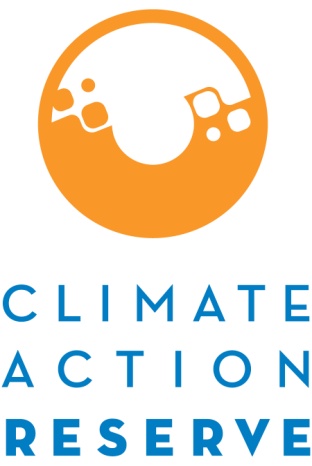 U.S. Landfill ProtocolProject Data ReportThe Project Data Report (PDR) Template must be completed for each verification period. This template is only intended as a guide and provides the minimum required information to be reported. This template is designed for use with the U.S. Landfill Protocol V6.0 (US LP). The project developer has the option to include additional information at their discretion.Please note that this document will be made publicly available once the project has registered credits the verification cycle. If there is proprietary information, please provide a redacted version for publication and a non-redacted version for internal review. Please contact the Reserve to discuss what information may be allowed to be redacted.IntroductionProvide a general description of the project, including location, baseline scenario, project activity, etc.Project DefinitionProject DefinitionProvide information on whether the project is an expansion of an existing landfill project or is being submitted as a new project, the type of destruction device (e.g. utility flares, enclosed flares, engines, turbines, microturbines, boilers, pipelines, leachate evaporators, kilns, sludge dryers, burners, furnaces, or fuel cells), default or site-specific destruction efficiency values, and whether landfill gas is destroyed onsite or transported for offsite use. Supporting documentation must be provided to the verifier during each verification cycle, which may include project diagrams, LFG flow data, methane flow data, facility records, etc.Project DeveloperList the entities which have any amount of legal control over the project boundary and identify the mechanism through which the Account Holder has legal authority to implement the project. In addition, please state which entity will be designated as the project developer and will sign the Attestation of Title. If the Account Holder is not the entity listed on the facility’s operating permit, explain how they obtain the right to operate the project on the facility’s behalf.Project EligibilityProject LocationProvide the project location.Project Start DateBriefly describe the documentation used to demonstrate the date at which the GCCS system became operational, i.e., the date landfill gas was first destroyed in a project destruction device. Provide a description of the start-up testing period (destruction device, timeline, etc.), if applicable. Include what documentation will be provided to the verification body to demonstrate the commencement of methane destruction.Project Crediting PeriodState the project’s crediting period as defined in Section 3.2 of the Protocol.      to      AdditionalityPerformance Standard TestCheck the box below and provide a brief description of how the landfill gas destruction project meets the performance standard test as outlined in Section 3.4.1 of the protocol.  Installation of a landfill gas collection and a new qualifying destruction device at an eligible landfill where landfill gas has never been collected and destroyed prior to the start date. Installation of a new qualifying destruction device at an eligible landfill where landfill gas is currently collected and vented, but has never been destroyed in any manner prior to the start date. Installation of a new qualifying destruction device at an eligible landfill where landfill gas was collected and destroyed at any time prior to the project start date using: A non-qualifying destruction device (e.g., passive flare) A destruction device that is not otherwise eligible under the protocol Installation of a new gas collection system on a physically-distinct cell (or cells) where neither gas collection nor destruction has previously occurred.Description:      Limits on Credit Stacking Disclose if the project participates in carbon or other types of mitigation project types outside of the Reserve. If so, include a brief description of the project activity, the Registry in which the project is listed, and how the two projects do not result in double counting. Confirm that the Reserve and the other registry are aware of and provided approval for credit stacking. If no project stacking / credit stacking is occurring, state, “Not applicable.”Legal Requirement TestAttest that the project activities are not legally required. Identify any federal, provincial, or local regulations or legally binding mandates that are relevant to the project. State whether the project is subject to NSPS regulations and provide information regarding recent NMOC emission rate testing. Confirm that the landfill has not exceeded the NMOC threshold or provide the date at which the landfill is legally required to implement the GCCS.Social and Environmental SafeguardsSocial SafeguardsConfirm below that the project is in material compliance with all labor and safety laws for the verification period.Environmental SafeguardsConfirm below that the project was in material compliance with all environmental regulations during the reporting period, and how the project is designed and implemented in such a way to mitigate potential releases of pollutants that may cause degradation of the quality of soil, air, and surface and groundwater. Provide a brief description of any environmental benefits or harms that have resulted from the project. Regulatory ComplianceProvide the national, provincial, and/or local regulatory agencies with jurisdiction over the project boundary. Disclose any instances of non-compliance during the reporting period. Describe how the project will monitor for compliance during future reporting periods.GHG Assessment BoundaryGHG Assessment BoundaryThe table below includes only the SSRs that are included in the project quantification. For all SSRs considered in the GHG Assessment Boundary (included and excluded GHGs and their justification) refer to Table 4.1 in the Protocol.Quantifying GHG Emission ReductionsQuantifying Baseline EmissionsSummary of Baseline QuantificationProvide the total methane destroyed by the GCCS, factor for the oxidation of methane by soil bacteria, discount factor to account for modeling uncertainties, and adjustment factor to account for baseline LFG destruction device in the verification period, as calculated in the Protocol.Quantifying Project EmissionsSite-Specific Destruction EfficiencyProvide the name of the state or local agency accredited service provider utilized to conduct the site-specific destruction efficiency testing, as well as the date the test was conducted and the destruction efficiency used for quantification.Summary of Project EmissionsProvide the total carbon dioxide emissions from the destruction of fossil fuel, total carbon dioxide emissions from the consumption of electricity from the grid, and the total quantity of emissions from supplemental natural gas in the verification period, as calculated in the Protocol.Final CRT SummarySummarize the final result for determining the net GHG Reductions by vintage.Variance RequestIf a variance was requested during the reporting period, provide a brief description of the rule/requirement in the protocol in question, the conditions of the determination, and the date of the variance request and determination.Date of Variance Request:      Protocol Section and Rule/Requirement:      Description of how the project did not meet the protocol requirement above:      Date Reserve Issued Determination:      Variance Conditions:      Project DocumentationThe following documents are required to be submitted for project registration. In cases where there is proprietary information, please provide unredacted and redacted versions. If additional documents were submitted, please include the document title and its associated file name. Account HolderProject ID and NameCooperative/Aggregate ID (if applicable)Current Reporting Period DatesProtocol VersionU.S. Landfill V     Claimed CRTs by VintageDate SubmittedSSRSource DescriptionGasBaseline (B) or Project (P)4Emissions fromWaste Breakdown inLandfillCH4B,P5Emissions from GasCollection SystemCO2P6Emissions fromSupplemental FuelCO2, CH4P7Emissions from Project LFG Boiler DestructionCH4P7Emissions from Baseline LFG Boiler DestructionCH4B8Emissions fromProject LFGElectricity GenerationCH4P8Emissions fromBaseline LFGElectricity GenerationCH4B9Emissions fromProject LFG FlareDestructionCH4P9Emissions fromBaseline LFG FlareDestructionCH4B10Emissions fromUpgrade of LFGCO2B,P11Emissions from Project LFG Pipeline or other NG end-useCH4P11Emissions fromBaseline LFGPipeline or other NGend-useCH4BVintage:       Vintage:       Total methane destroyed:       tCH4Total methane destroyed:       tCH4Oxidation factor by soil bacteria:      Oxidation factor by soil bacteria:      Monitoring uncertainties discount factor:      Monitoring uncertainties discount factor:      Adjustment factor for baseline LFG destruction device:      Adjustment factor for baseline LFG destruction device:      Baseline Emissions:       tCO2eBaseline Emissions:       tCO2eVintage:       Vintage:       Emissions from fossil fuel use:       tCO2Emissions from fossil fuel use:       tCO2Emissions from electricity use:       tCO2Emissions from electricity use:       tCO2Emissions from supplemental natural gas:       tCO2Emissions from supplemental natural gas:       tCO2Project Emissions:       tCO2eProject Emissions:       tCO2eVintage:       Vintage:       Baseline Emissions:       tCO2eBaseline Emissions:       tCO2eProject Emissions:       tCO2eProject Emissions:       tCO2eTotal GHG Emission Reductions/Removals:       tCO2eTotal GHG Emission Reductions/Removals:       tCO2eDocument File NameProject DiagramAttestation of TitleAttestation of Voluntary ImplementationAttestation of Regulatory ComplianceMonitoring PlanProject Contributions to the U.N. Sustainable Development Goals Report Tool (if applicable)Project Data Report (this document)List of FindingsVariance Request (if applicable)